Уважаемые коллеги, приглашаю Вас принять участие в специальном выпуске международного журнала МИНЕРАЛЫ под названием:Меловая Геологическая Эволюция и Сопутствующая МинерализацияМеловой период – это особое время в истории Земли, отмеченное глобальными эволюционными изменениями, которые довольно хорошо описаны, но не полностью обобщены в литературе. Наиболее значительными из них были: специфическое геомагнитное поле, высокая магматическая активность, усиленное наращивание земной коры, глобальная реорганизация тектонических плит, аномальные выбросы парниковых газов, климатический максимум и кардинальные биологические преобразования, такие как появление цветковых растений. Эти процессы привели к гигантскому росту энергетических (в основном углеводородных) и минеральных ресурсов. Последние включают помимо прочих различные гидротермальные месторождения, связанные с гранитами и адакитами, руды редких металлов, редкометальные карбонатиты и алмазоносные кимберлиты. Все эти изменения и события можно объяснить в рамках концепции «Меловой поворот геологической эволюции», связывая их с критическим моментом истории Земли, когда Солнечная система прошла через самую отдаленную точку своей галактической орбиты. Эта концепция, вероятно, не является единственно возможным объяснением имеющихся данных. Многие исследователи предпочтут сосредоточиться на эволюции Земли самой по себе, независимо от ее космического окружения. Исходя из этого, основная цель выпуска - сбор информации о разнообразных минеральных месторождениях, которая может помочь нам понять Меловые эволюционные изменения в их глобальном контексте, как с галактической точки зрения, так и с точки зрения Земли как таковой.К этому объявлению прилагается официальное сообщение журнала МИНЕРАЛЫ, в котором можно найти его импакт-фактор и другие рейтинговые показатели. С сожалением должен отметить, что публикация в этом англоязычном издании открытого доступа не бесплатна и составляет 1800 швейцарских франков. Гостевой редактор выпуска					В.П. Нечаев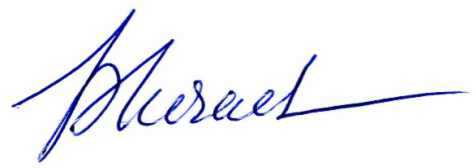 19.07.2021PS: В электронных библиотеках ДВГИ (fegi.ru), сайте «Меловая система России» (cretaceous.ru) можно найти мои публикации по теме:Nechaev V.P., Dai S., Sutherland F.L., Graham I.T., Nechaeva E.V., 2018. The Cretaceous turn of geological evolution: Key evidence from East Asia. Acta Geologica Sinica. V. 92. No. 5, 1991–2003.Нечаев В.П. О галактическом влиянии на Землю в последние семьсот миллионов лет // Вестник ДВО РАН, 2004, №2, стр. 102-112.